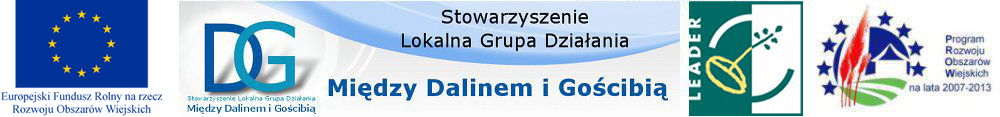 	…………………….., ………………… 2014r.WZÓR OFERTYSkład i druk przewodnika oraz mapy po obszarze LGD „Między Dalinem i Gościbią”Nazwa Wykonawcy	Adres Wykonawcy	NIP	Regon	Nr rachunku bankowego	Szczegółowy opis przedmiotu zamówieniaOferuję wykonanie przedmiotu zamówienia za:Cenę netto	zł (słownie złotych	)Podatek VAT	zł (słownie złotych	)Cenę brutto	zł (słownie złotych	)Oświadczam, że zapoznałem-łam się z opisem przedmiotu zamówienia i nie wnoszę zastrzeżeń do jego treści.Potwierdzam termin realizacji zamówienia do dnia................................................................Wyrażam zgodę na warunki płatności określone w zapytaniu cenowym.Ceny zawarte w ofercie obowiązują przez okres co najmniej trzech miesięcy, licząc od daty złożenia oferty do daty zawarcia umowy oraz w ramach czasu obowiązywania umowy.Załączniki: 	  data, podpis i pieczęć wykonawcy